2015 Weekly Budget to Actual Collection (April 3rd )MASS INTENTIONSSaturday, April 9th Murray & Helen McDonald (40th Anniversary)Sunday, April 10th + Shawn MathiesonTuesday, April 12th  + Mr. Dolores Borja ValleThursday, April 14th – +Vivianne GoudreauThe Knights of Columbus, Our Lady of the Hill Council, will be holding a Pancake Breakfast after both Masses on Sunday, April 17th.The Last Spaghetti Dinner.  Mom needs a break? Tired of cooking and dishes – let us help you! 			 	        Monday, April 11 from 5pm-6:30pm, we will be hosting a SPAGHETTI DINNER in the church basement in support of the Knight of Columbus/Canadian Wheelchair Foundation. The menu includes fresh homemade rolls, cookies, coffee, tea, juice and of course spaghetti.  Costs: $5.00/person, 5 & under free.					          Thank you for your supportWood of the Cross - About 10 years ago a past parishioner of St Vital's, Darrell Morris, started a fundraising venture called 'The Wood of the Cross' with the Knights of Columbus here at St Vital's. The wooden pillars from the Church basement were replaced with steel beams during the basement renovations. Darrell, a local artist blacksmith, began making crucifixes with the wood from the pillars and offering them for sale to parishioners, with a portion of the proceeds going towards the basement renovation fund. This became a very popular fundraiser as the crucifixes contained a piece of St Vital history and incorporated some of Darrell's metalwork design as well.  In collaboration with the Knights of Columbus, Darrell has agreed to run this fundraiser again for a limited length of time. We will be taking orders at the weekend Masses of April 9/10 and 16/17. There will be a table at the back of the church with samples, prices and order forms. These crucifixes are very popular as baptism, first communion, confirmation, family and wedding gifts.  Thank you for your support of this fundraiser.BAPTISM PREPARATIONParents who are asking for Baptism for their child in the Parish Community of St. Vital are required to attend a one evening preparation course.  The object of this evening is to help parents appreciate the gift they are asking for their child and to be reminded of the responsibilities towards God, Church-community and their childThe next preparation course will be held on Thursday, May 19th at 7:00 p.m. in the meeting room.  If you have any questions or require further information, please contact the parish office.Our  Lady of the Hill K of C Selling Sobeys and No Frills Grocery Cards at the back of the church after all masses.Every Life Matters, Archbishop Smith's Easter series of conversations about physician-assisted suicide and euthanasia, is under way. We've received lots of thoughtful and sometimes difficult questions, and we welcome more. If you cannot attend in person, visitwww.caedm.ca to join the live webcasts. If you miss any of these sessions, we are posting videos of the recorded webcasts on the archdiocesan website at http://caedm.ca/ELM-EasterSeries.ADD YOUR VOICEThere is still time to write to your Member of Parliament and/or Member of the Legislative Assembly to add your voice to the considerations being made as we approach legalization of assisted suicide in Canada. To find the name and address of your MP, visit the parliamentary website at http://goo.gl/mSO7aA. To find the name and address of your MLA, visit the legislature website at https://goo.gl/ZIbI8qApril 10 - Third Sunday of Easter
The Road to Discipleship: Feed and tend my sheep

Jesus questions Peter, then commands Peter to feed or tend his sheep. The passage uses two different Greek verbs for ‘love’ to indicate that both love for—and friendship with—Jesus are crucial for disciples. When Peter later writes to community elders, he does so as a “fellow elder.” Peter encourages elders to “tend the flock of God that is under your care, exercising the oversight… as God would have you do it.” He further advises them not to lord it over those in their charge, but be examples to them. Remembering his own failures enables Peter to be a forgiving, compassionate leader. We disciples are called to model Peter, always aware of own failures as we accept any leadership.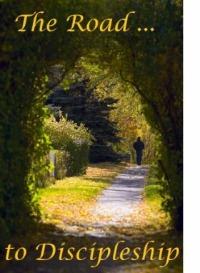 
April 10, 2016
Third Sunday of Easter How appropriate today’s Gospel for this Jubilee Year of Mercy, both because of the “breakfast” Jesus provides (“a charcoal fire with fish on it and bread”) and the number of fish in Peter’s net (“one hundred fifty-three”) (John 21:11–12). Of the fish, Saint Augustine suggests that the roasted fish is the suffering Christ. Saint Gregory the Great adds that Christ lowered himself to swim in the “water” of our humanity; to be caught in the “net” of our death; to be “roasted” in his Passion on the fire of suffering. Saint Jerome claims that “one hundred fifty-three” represents the full number of known species of fish, signifying that the Church’s “net” has room for all our widely diverse humanity, securing our unity-in-diversity in the hands of Peter and his successors. Having received God’s mercy as “the beating heart of the Gospel,” may the Church—we—“pattern [our] behavior after the Son of God who went out to everyone without exception” (Misericordiae Vultus, 12)...Regular CollectionMaintenance FundPay Down the DebtWeekly Budget for 20153,923.00115.001,000.00Contribution April 3rd              4,394.00493.00273.00471.00378.00-727.00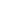 